Publicado en   el 11/08/2014 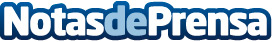 Julio Iglesias triunfa en el primer concierto ofrecido en España en 2014Datos de contacto:Nota de prensa publicada en: https://www.notasdeprensa.es/julio-iglesias-triunfa-en-el-primer-concierto Categorias: Música http://www.notasdeprensa.es